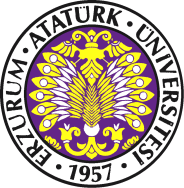                                      EVET	HAYIR